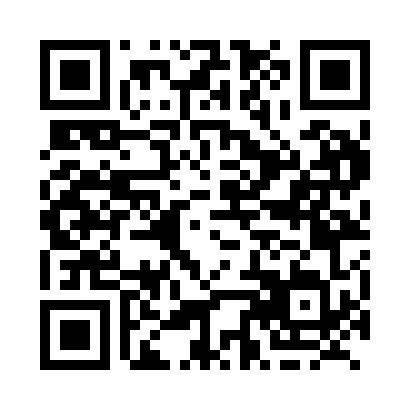 Prayer times for Maliseet, New Brunswick, CanadaMon 1 Jul 2024 - Wed 31 Jul 2024High Latitude Method: Angle Based RulePrayer Calculation Method: Islamic Society of North AmericaAsar Calculation Method: HanafiPrayer times provided by https://www.salahtimes.comDateDayFajrSunriseDhuhrAsrMaghribIsha1Mon3:385:411:357:009:2811:322Tue3:385:421:357:009:2811:313Wed3:395:421:357:009:2811:314Thu3:395:431:357:009:2711:315Fri3:405:441:367:009:2711:306Sat3:425:451:367:009:2711:297Sun3:435:451:367:009:2611:288Mon3:445:461:367:009:2611:279Tue3:465:471:366:599:2511:2610Wed3:475:481:366:599:2411:2511Thu3:495:491:366:599:2411:2312Fri3:505:501:376:599:2311:2213Sat3:525:511:376:589:2211:2114Sun3:545:521:376:589:2211:1915Mon3:555:521:376:579:2111:1816Tue3:575:531:376:579:2011:1617Wed3:595:551:376:579:1911:1518Thu4:005:561:376:569:1811:1319Fri4:025:571:376:569:1711:1120Sat4:045:581:376:559:1611:1021Sun4:065:591:376:559:1511:0822Mon4:086:001:376:549:1411:0623Tue4:096:011:376:539:1311:0424Wed4:116:021:376:539:1211:0225Thu4:136:031:376:529:1111:0126Fri4:156:041:376:519:1010:5927Sat4:176:061:376:519:0810:5728Sun4:196:071:376:509:0710:5529Mon4:216:081:376:499:0610:5330Tue4:236:091:376:489:0510:5131Wed4:256:101:376:489:0310:49